Nevezési lap halas ételek főzőversenyére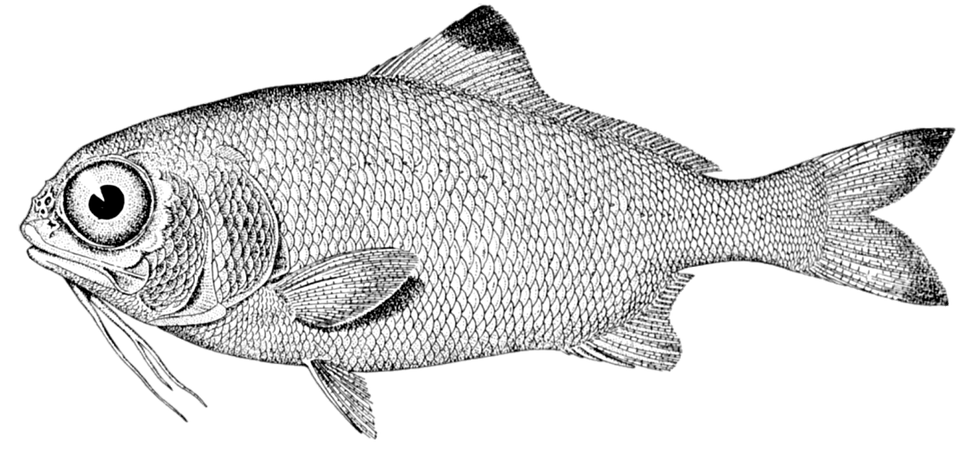 A verseny időpontja: 2018. augusztus 4.Alkalom: XVI. Tiszaszőlősi FalunapHelyszín: Tiszaszőlős NóbordaA verseny kiírója: Tiszaszőlős Községi ÖnkormányzatA nevező csapat neve, csapattagok adatai: Csapatnév: ______________________________________A készített étel megnevezése:________________________________________________________________A jelentkezéssel egyidejűleg___________________________________________________(képviselő neve) telefonszáma: ____________________________________________________mint versenyre nevező kijelentihogy a pályázati kiírást megismerte és elfogadja a pályázati feltételeket.hogy a zsűri döntését elfogadja, az ellen panaszt nem tesz.Tudomásul veszem, hogy a versenyre a szervezők tűzifát, nevezésenként egy pavilont és egy sörpad szettet biztosítanak. Alapanyagról, minden egyéb eszközről, felszerelésről és egy tűzoltó készülékről a versenyzőknek kell gondoskodni.Tiszaszőlős, 2018. 						_____________________							        aláírásTagokNévSzületési idő1.2.3.